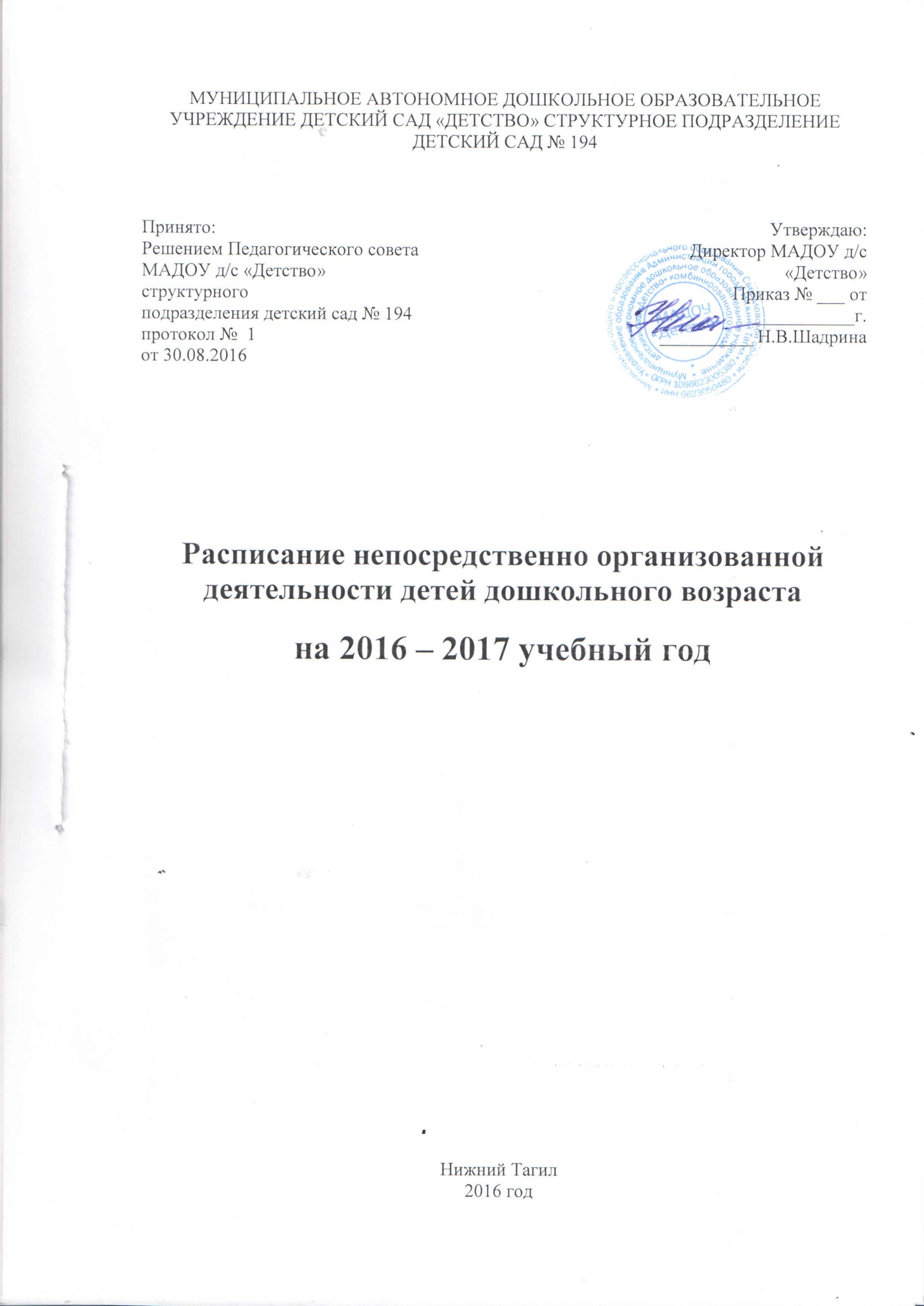 Сетка НОД с детьми МАДОУ д/с «Детство» - СП детский сад № 194  на 2016 – 2017 учебный годСетка дополнительных общеобразовательных программ  МАДОУ д/с «Детство» - СП детский сад № 194  на 2016 – 2017 учебный год № грПонедельникВторникСредаЧетвергПятница№ 11подг.гр.1.«Художественно-эстетическое развитие»:рисование             9.30- 10.002. «Физическое развитие»                             10.10-10.403. «Речевое развитие»:развитие речи                           10.50 – 11.201. «Познавательное развитие»:Познавательно – исследовательская и конструктивная деятельность                                                  9.30-10.002.«Художественно-эстетическое развитие»:Музыка                           10.10-10.403. «Познавательное развитие»:Окружающий мир                             10.50– 11.201. «Речевое развитие»:Обучение грамоте   9.30-10.002. «Физическое развитие»                                 10.10-10.403. «Познавательное развитие»:Формирование элементарных математических представлений                         10.50 – 11.20                                  1. «Познавательное развитие»: Формирование элементарных математических представлений                                   9.30-10.002.«Художественно-эстетическое развитие»:Музыка                                 10.10-10.403.«Художественно-эстетическое развитие»:Рисование                                   10.50-11.201.«Художественно-эстетическое развитие»:лепка/ аппликация                              9.30 – 10.002. «Физическое развитие» на прогулке№ 7подг.гр.1.«Художественно-эстетическое развитие»:рисование         9.20-9.502. «Речевое развитие»:развитие речи                        10.00 – 10.303.«Художественно-эстетическое развитие»:Музыка10.45-11.151. «Познавательное развитие»:Познавательно – исследовательская и конструктивная деятельность                                                       9.20-9.502. «Познавательное развитие»:Окружающий мир                              10.00 – 10.303. «Физическое развитие»                            10.45-11.15           1. «Речевое развитие»:Обучение грамоте   9.20-9.502. «Познавательное развитие»:Формирование элементарных математических представлений10.00 – 10.303.«Художественно-эстетическое развитие»:Музыка10.45-11.151. «Познавательное развитие»: Формирование элементарных математических представлений                                      9.20-9.50 2.«Художественно-эстетическое развитие»:Рисование              10.00 – 10.303. «Физическое развитие»                                   10.45.-11.151.«Художественно-эстетическое развитие»:лепка/ аппликация                              9.30 – 10.003. «Физическое развитие» на прогулке№ 8Старш. гр.1.«Художественно-эстетическое развитие»:рисование         9.20-9.502. «Речевое развитие»:развитие речи                     10.00 – 10.303. «Физическое развитие»                          10.45-11.151. «Познавательное развитие»:Формирование целостной картины мира                              10.00 – 10.302.«Художественно-эстетическое развитие»:Музыка10.45-11.151. «Речевое развитие»:Обучение грамоте   9.20-9.502. «Познавательное развитие»:познавательно-исследовательская и конструктивная деятельность     10.00 – 10.303. «Физическое развитие»                              10.45-11.15           1. «Познавательное развитие»: формирование элементарных математических представлений                                            9.20-9.50 2.«Художественно-эстетическое развитие»:Рисование              10.00 – 10.303.«Художественно-эстетическое развитие»:Музыка10.45-11.151.«Художественно-эстетическое развитие»:лепка/ аппликация                              10.00 – 10.302. «Физическое развитие» на прогулке№ 6Старш.гр.1. «Познавательное развитие»:окружающий мир                                             9.05-09.302. «Физическое развитие»9.40-10.053. «Художественно-эстетическое развитие»: лепка/ аппликация                                                        10.15 – 10.40 1. «Речевое развитие»:обучение грамоте   9.05-9.30  2. «Художественно-эстетическое развитие»:Музыка9.40-10.053.«Художественно-эстетическое развитие»:рисование                           10.15 – 10.40           1. «Познавательное развитие»:формирование элементарных математических представлений            9.05-9.30           2. «Физическое развитие»                    9.40-10.051.«Речевое развитие»:развитие речи 9.05-9.30        2.«Художественно-эстетическое развитие»:Музыка9.40-10.053.«Художественно-эстетическое развитие»: рисование                                       10.15 – 10.40      1. «Познавательное развитие»:познавательно-исследовательская и конструктивная деятельность                                    9.30 – 9.552. «Физическое развитие» на прогулке№ 10средняя гр.1.«Художественно-эстетическое развитие»:рисование                                        9.10 -9.30     2.«Художественно-эстетическое развитие»:Музыка                            9.40 – 10.001. «Познавательное развитие»:Познавательно-исследовательская деятельность, формирование элементарных математических представлений          9.10-9.302. «Физическое развитие»                                9.40 – 10.001. «Речевое развитие»:развитие речи                                          9.10 -9.302. «Художественно-эстетическое развитие»:Музыка                             9.40 – 10.00       1. «Познавательное развитие»:Окружающий мир                                                 9.10-9.30 2. «Физическое развитие»                                   9.40 – 10.001.«Художественно-эстетическое развитие»:лепка/ аппликация                                      9.10 -9.30   2. «Физическое развитие» на прогулке№ 9средняя гр.1. «Физическое развитие»                         9.15 – 9.352. «Познавательное развитие»:Окружающий мир   9.45-10.05                                                       1.«Художественно-эстетическое развитие»:Музыка                             9.15 – 9.352..«Художественно-эстетическое развитие»:рисование          9.45-10.05                                                      1. «Физическое развитие»                                    9.15 – 9.352. «Познавательное развитие»:Познавательно-исследовательская деятельность, формирование элементарных математических представлений      9.45-10.05                                                                 1.«Художественно-эстетическое развитие»:Музыка                             9.15 – 9.352. . «Речевое развитие»:развитие речи       9.45-10.05                                                                   1.«Художественно-эстетическое развитие»:лепка/ аппликация                                      9.10 -9.30   2. «Физическое развитие» на прогулке                                 № 32-я мл.гр.1 .«Физическое развитие»                                 9.00-9.152.«Художественно-эстетическое развитие»: рисование          9.30-9.45   1. «Художественно-эстетическое развитие»:Музыка9.00-9.152. «Речевое развитие»:развитие речи       9.30-9.45   1. «Физическое развитие»                             9.00 – 9.152. «Познавательное развитие»:Познавательно-исследовательская деятельность, формирование элементарных математических представлений         9.30-9.45   1. «Художественно-эстетическое развитие»:Музыка9.00-9.151. «Познавательное развитие»:Окружающий мир                                 9.30-9.45   1.«Художественно-эстетическое развитие»:лепка/ аппликация     9.15 -9.30   2. «Физическое развитие» на прогулке№ 52-я мл.гр.1. «Художественно-эстетическое развитие»:Музыка9.15-9.302. «Художественно-эстетическое развитие»: рисование     9.45 -10.00   1. «Физическое развитие»                             9.15 – 9.302. «Речевое развитие»:развитие речи       9.45 -10.00     1. «Художественно-эстетическое развитие»:Музыка9.15-9.302. «Познавательное развитие»:Познавательно-исследовательская деятельность, формирование элементарных математических представлений         9.45 -10.00          1. «Физическое развитие»                                     9.15 – 9.302.«Художественно-эстетическое развитие»:лепка/ аппликация                      9.45 -10.00                    1. «Познавательное развитие»:Окружающий мир                                    9.15-9.30 2. «Физическое развитие» на прогулке                             № 11-я мл.гр.1.«Познавательное развитие»:Окружающий мир9.00-9.099.15-9.242. «Физическое развитие»       15.45-15.54                  16.00-16.091. «Художественно-эстетическое развитие»:Лепка                        9.00-9.099.15-9.242. «Художественно-эстетическое развитие»:Восприятие смысла музыки                                                       15.45-15.54                16.00-16.091.«Познавательное развитие»: Познавательно-исследовательская деятельность                                                    9.00-9.099.15-9.242. «Физическое развитие»15.45-15.54                  16.00-16.091. «Речевое развитие»:Развитие речи             9.00-9.099.15-9.242. «Художественно-эстетическое развитие»:Восприятие смысла музыки                                                 15.45-15.54                     16.00-16.091. «Художественно-эстетическое развитие»:Рисование                   9.00-9.099.15-9.242. «Физическое развитие»15.45-15.54                 16.00-16.09№ 21-я мл.гр.1.«Познавательное развитие»:Окружающий мир9.00-9.099.15-9.242. «Физическое развитие»               15.45-15.5416.00-16.091. «Художественно-эстетическое развитие»:Лепка                           9.00-9.099.15-9.242. «Художественно-эстетическое развитие»:Восприятие смысла музыки                                                         15.45-15.54                 16.00-16.091.«Познавательное развитие»: Познавательно-исследовательская деятельность                      9.00-9.099.15-9.242. «Физическое развитие»9.00-9.099.15-9.241. «Речевое развитие»:Развитие речи             9.00-9.099.15-9.242. «Художественно-эстетическое развитие»:Восприятие смысла музыки                                                           15.45-15.54                 16.00-16.091. «Художественно-эстетическое развитие»:Рисование                 9.00-9.099.15-9.242.«Физическое развитие»15.45-15.54                 16.00-16.09№ 42-я гр.РВ1.Расширение ориентировки в окружающем и развитие речи                          9.00-9.09                                  9.15-9.242.Восприятие смысла музыки                 15.45-15.54               16.00-16.09               1.Занятие-игра  с дидактическим материалом                                      9.00-9.09                                  9.15-9.242. Развитие движений      15.45-15.54                  16.00-16.09              1. Расширение ориентировки в окружающем и развитие речи                                  9.00-9.09                                  9.15-9.242. Восприятие смысла музыки   15.45-15.5416.00-16.091.Занятие-игра со строительным материалом                                       9.00-9.09                                  9.15-9.242.Развитие движений      15.45-15.5416.00-16.091. Расширение ориентировки в окружающем и развитие речи                                  9.00-9.09                                  9.15-9.242. Занятие-игра  с дидактическим материалом        15.45-15.54                    16.00-16.09                 № грПонедельникВторникСредаЧетвергПятница№ 11подг.гр.Дополнительная общеобразовательная программа дополнительной общеразвивающей программы «Волшебные краски»15.35 – 16.10Дополнительная общеобразовательная программа дополнительной общеразвивающей программы«Юные таланты»15.35 – 16.10Дополнительная общеобразовательная программа дополнительной общеразвивающей программы «Маленький дельфин»15.35 – 16.15Дополнительная общеобразовательная программа дополнительной общеразвивающей программы«Юные таланты»15.35 – 16.10Дополнительная общеобразовательная программа дополнительной общеразвивающей программы «Здоровый ребенок» 15.35 – 16.10№ 7подг.гр.Дополнительная общеобразовательная программа дополнительной общеразвивающей программы«Юные таланты»15.35 – 16.05Дополнительная общеобразовательная программа дополнительной общеразвивающей программы «Маленький дельфин»15.35 – 16.15Дополнительная общеобразовательная программа дополнительной общеразвивающей программы «Волшебные краски»15.35 – 16.10Дополнительная общеобразовательная программа дополнительной общеразвивающей программы «Здоровый ребенок» 15.35 – 16.10Дополнительная общеобразовательная программа дополнительной общеразвивающей программы«Юные таланты»15.35 – 16.10№ 8Старш. гр.Дополнительная общеобразовательная программа дополнительной общеразвивающей программы «Маленький дельфин»15.35 – 16.15Дополнительная общеобразовательная программа дополнительной общеразвивающей программы«Юные таланты»15.35 – 16.10Дополнительная общеобразовательная программа дополнительной общеразвивающей программы «Здоровый ребенок» 15.35 – 16.10Дополнительная общеобразовательная программа дополнительной общеразвивающей программы«Юные таланты»15.35 – 16.10Дополнительная общеобразовательная программа дополнительной общеразвивающей программы «Волшебные краски»15.35 – 16.10№ 6Старш.гр.Дополнительная общеобразовательная программа дополнительной общеразвивающей программы «Здоровый ребенок» 15.35 – 16.10Дополнительная общеобразовательная программа дополнительной общеразвивающей программы «Волшебные краски»15.35 – 16.10Дополнительная общеобразовательная программа дополнительной общеразвивающей программы«Юные таланты»15.35 – 16.05Дополнительная общеобразовательная программа дополнительной общеразвивающей программы «Маленький дельфин»15.35 – 16.15Дополнительная общеобразовательная программа дополнительной общеразвивающей программы«Юные таланты»15.35 – 16.05№ 10средняя гр.Дополнительная общеобразовательная программа дополнительной общеразвивающей программы«Юные таланты»12.00 – 12.30Дополнительная общеобразовательная программа дополнительной общеразвивающей программы «Маленький дельфин»16.20 – 17.00Дополнительная общеобразовательная программа дополнительной общеразвивающей программы«Юные таланты»12.00 – 12.30Дополнительная общеобразовательная программа дополнительной общеразвивающей программы «Здоровый ребенок»16.15 – 16.50Дополнительная общеобразовательная программа дополнительной общеразвивающей программы «Волшебные краски»16.15 – 16.50№ 9средняя гр.Дополнительная общеобразовательная программа дополнительной общеразвивающей программы «Маленький дельфин»16.20 – 17.00 Дополнительная общеобразовательная программа дополнительной общеразвивающей программы«Юные таланты»12.00 – 12.30Дополнительная общеобразовательная программа дополнительной общеразвивающей программы «Волшебные краски»16.15 – 16.50Дополнительная общеобразовательная программа дополнительной общеразвивающей программы«Юные таланты»12.00 – 12.30Дополнительная общеобразовательная программа дополнительной общеразвивающей программы «Здоровый ребенок»16.15 – 16.50№ 32-я мл.гр.Дополнительная общеобразовательная программа дополнительной общеразвивающей программы «Здоровый ребенок»16.35 – 17.10Дополнительная общеобразовательная программа дополнительной общеразвивающей программы«Юные таланты»12.00 – 12.30Дополнительная общеобразовательная программа дополнительной общеразвивающей программы «Маленький дельфин»16.20 – 17.00 Дополнительная общеобразовательная программа дополнительной общеразвивающей программы«Юные таланты»12.00 – 12.30Дополнительная общеобразовательная программа дополнительной общеразвивающей программы «Волшебные краски»16.35 – 17.10№ 52-я мл.гр.Дополнительная общеобразовательная программа дополнительной общеразвивающей программы«Юные таланты»12.00 – 12.30Дополнительная общеобразовательная программа дополнительной общеразвивающей программы «Здоровый ребенок»16.35 – 17.10Дополнительная общеобразовательная программа дополнительной общеразвивающей программы «Волшебные краски»16.35 – 17.10Дополнительная общеобразовательная программа дополнительной общеразвивающей программы «Маленький дельфин»16.20 – 17.00 Дополнительная общеобразовательная программа дополнительной общеразвивающей программы«Юные таланты»12.00 – 12.30№ 11-я мл.гр.«Школа заботливых родителей»11.20-11.50«Школа заботливых родителей»11.20-11.50«Школа заботливых родителей»11.20-11.50«Школа заботливых родителей»11.20-11.50№ 21-я мл.гр.«Школа заботливых родителей»11.20-11.50«Школа заботливых родителей»11.20-11.50«Школа заботливых родителей»11.20-11.50«Школа заботливых родителей»11.20-11.50№ 42-я гр.РВ«Школа заботливых родителей»11.20-11.50«Школа заботливых родителей»11.20-11.50«Школа заботливых родителей»11.20-11.50«Школа заботливых родителей»11.20-11.50«Школа заботливых родителей»11.20-11.50